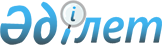 О внесении изменений в решение Кокпектинского районного маслихата от 23 декабря 2019 года № 43-2 "О Кокпектинском районном бюджете на 2020-2022 годы"
					
			Утративший силу
			
			
		
					Решение Кокпектинского районного маслихата Восточно-Казахстанской области от 3 июля 2020 года № 48-5/1. Зарегистрировано Департаментом юстиции Восточно-Казахстанской области 13 июля 2020 года № 7347. Утратило силу - решением Кокпектинского районного маслихата Восточно-Казахстанской области от 25 декабря 2020 года № 55-2
      Сноска. Утратило силу - решением Кокпектинского районного маслихата Восточно-Казахстанской области от 25.12.2020 № 55-2 (вводится в действие с 01.01.2021).

      Примечание ИЗПИ.

      В тексте документа сохранена пунктуация и орфография оригинала.
      В соответствии со статьями 106, 109 Бюджетного кодекса Республики Казахстан от 4 декабря 2008 года, подпунктом 1) пункта 1 статьи 6 Закона Республики Казахстан от 23 января 2001 года "О местном государственном управлении и самоуправлении в Республике Казахстан", решением Восточно-Казахстанского областного маслихата от 15 июня 2020 года № 39/430-VI "О внесении изменений в решение Восточно-Казахстанского областного маслихата от 13 декабря 2019 года № 35/389-VI "Об областном бюджете на 2020-2022 годы" (зарегистрированным в Реестре государственной регистрации нормативных правовых актов за номером 7207), Кокпектинский районный маслихат РЕШИЛ:
      1. Внести в решение Кокпектинского районного маслихата от 23 декабря 2019 года № 43-2 "О Кокпектинском районном бюджете на 2020-2022 годы" (зарегистрировано в Реестре государственной регистрации нормативных правовых актов за № 6472, опубликовано в Эталонном контрольном банке нормативных правовых актов Республики Казахстан в электронном виде 13 января 2020 года) следующие изменения:
      пункт 1 изложить в следующей редакции:
      "1. Утвердить районный бюджет на 2020-2022 годы согласно приложениям 1, 2 и 3 соответственно, в том числе на 2020 год в следующих объемах:
      1) доходы – 12 435 343,6 тысяч тенге:
      налоговые поступления – 1 278 794,6 тысяч тенге;
      неналоговые поступления – 19 008,4 тысяч тенге;
      поступления от продажи основного капитала – 20 005,0 тысяч тенге;
      поступления трансфертов – 11 117 535,6 тысяч тенге;
      2) затраты – 12 515 555,2 тысяч тенге;
      3) чистое бюджетное кредитование – 1 042 273,0 тысяч тенге:
      бюджетные кредиты – 1 070 825,0 тысяч тенге;
      погашение бюджетных кредитов – 28 552,0 тысяч тенге;
      4) сальдо по операциям с финансовыми активами – 33 000,0 тысяч тенге:
      приобретение финансовых активов – 33 000,0 тысяч тенге;
      поступления от продажи финансовых активов государства – 0 тенге;
      5) дефицит (профицит) бюджета – -929 061,4 тысяч тенге;
      6) финансирование дефицита (использование профицита) бюджета – 929 061,4 тысяч тенге:
      поступление займов – 1 070 825,0 тысяч тенге;
      погашение займов – 28 552,0 тысяч тенге;
      используемые остатки бюджетных средств – 113 211,6 тенге.";
      приложения 1, 4, 6 к указанному решению изложить в новой редакции согласно приложениям 1, 2, 3 к настоящему решению.
      2. Настоящее решение вводится в действие с 1 января 2020 года. Районный бюджет на 2020 год Целевые текущие трансферты из областного бюджета на 2020 год Целевые текущие трансферты из республиканского бюджета на 2020 год
					© 2012. РГП на ПХВ «Институт законодательства и правовой информации Республики Казахстан» Министерства юстиции Республики Казахстан
				
      Председатель сессии 

Р. Кажиакберов

      Секретарь Кокпектинского районного маслихата 

Т. Сарманов
Приложение 1 
к решению Кокпектинского 
районного маслихата 
от 3 июля 2020 года № 48-5/1Приложение 1 
к решению Кокпектинского 
районного маслихата 
от 23 декабря 2019 года № 43-2
Категория
Категория
Категория
Категория
Сумма (тысяч тенге)
Класс
Класс
Класс
Сумма (тысяч тенге)
Подкласс
Подкласс
Сумма (тысяч тенге)
Наименование
Сумма (тысяч тенге)
І. ДОХОДЫ
12 435 343,6
1
Налоговые поступления
1 278 794,6
1
Подоходный налог
699 308,0
1
Корпоративный подоходный налог
155 280,0
2
Индивидуальный подоходный налог
544 028,0
3
Социальный налог
494 543,6
1
Социальный налог
494 543,6
4
Hалоги на собственность
51 936,0
1
Hалоги на имущество
45 661,0
5
Единый земельный налог
6 275,0
5
Внутренние налоги на товары, работы и услуги
27 007,0
2
Акцизы
3 500,0
3
Поступления за использование природных и других ресурсов
14 657,0
4
Сборы за ведение предпринимательской и профессиональной деятельности
8 650,0
5
Налог на игорный бизнес
200,0
8
Обязательные платежи, взимаемые за совершение юридически значимых действий и (или) выдачу документов уполномоченными на то государственными органами или должностными лицами
6 000,0
1
Государственная пошлина
6 000,0
2
Неналоговые поступления
19 008,4
1
Доходы от государственной собственности
2 138,4
5
Доходы от аренды имущества, находящегося в государственной собственности
2 104,0
7
Вознаграждения по кредитам, выданным из государственного бюджета
34,4
4
Штрафы, пени, санкции, взыскания, налагаемые государственными учреждениями, финансируемыми из государственного бюджета, а также содержащимися и финансируемыми из бюджета (сметы расходов) Национального Банка Республики Казахстан
1 870,0
1
Штрафы, пени, санкции, взыскания, налагаемые государственными учреждениями, финансируемыми из государственного бюджета, а также содержащимися и финансируемыми из бюджета (сметы расходов) Национального Банка Республики Казахстан
1 870,0
6
Прочие неналоговые поступления
15 000,0
1
Прочие неналоговые поступления
15 000,0
3
Поступления от продажи основного капитала
20 005,0
3
Продажа государственного имущества, закрепленного за государственными учреждениями
20 005,0
1
Продажа государственного имущества, закрепленного за государственными учреждениями
20 000,0
2
Продажа нематериальных активов
5,0
4
Поступления трансфертов
11 117 535,6
1
Трансферты из нижестоящих органов государственного управления
616,6
3
Трансферты из бюджетов городов районного значения, сел, поселков, сельских округов
616,6
2
Трансферты из вышестоящих органов государственного управления
11 116 919,0
2
Трансферты из областного бюджета
11 116 919,0
Функциональная группа
Функциональная группа
Функциональная группа
Функциональная группа
Функциональная группа
Сумма (тысяч тенге)
Функциональная подгруппа
Функциональная подгруппа
Функциональная подгруппа
Функциональная подгруппа
Сумма (тысяч тенге)
Администратор бюджетных программ
Администратор бюджетных программ
Администратор бюджетных программ
Сумма (тысяч тенге)
Программа
Программа
Сумма (тысяч тенге)
Наименование
Сумма (тысяч тенге)
II. ЗАТРАТЫ
12 515 555,2
1
Государственные услуги общего характера
742 015,5
1
Представительные, исполнительные и другие органы, выполняющие общие функции государственного управления
176 703,0
112
Аппарат маслихата района (города областного значения)
20 654,0
1
Услуги по обеспечению деятельности маслихата района (города областного значения)
20 654,0
3
Капитальные расходы государственного органа
0,0
122
Аппарат акима района (города областного значения)
156 049,0
1
Услуги по обеспечению деятельности акима района (города областного значения)
149 927,0
3
Капитальные расходы государственного органа
5 722,0
113
Целевые текущие трансферты из местных бюджетов
400,0
2
Финансовая деятельность
40 361,6
452
Отдел финансов района (города областного значения)
40 361,6
1
Услуги по реализации государственной политики в области исполнения бюджета и управления коммунальной собственностью района (города областного значения)
25 501,6
3
Проведение оценки имущества в целях налогообложения
1 200,0
10
Приватизация, управление коммунальным имуществом, постприватизационная деятельность и регулирование споров, связанных с этим
660,0
18
Капитальные расходы государственного органа
0,0
28
Приобретение имущества в коммунальную собственность
13 000,0
113
Целевые текущие трансферты из местных бюджетов
0,0
5
Планирование и статистическая деятельность
20 965,0
453
Отдел экономики и бюджетного планирования района (города областного значения)
20 965,0
1
Услуги по реализации государственной политики в области формирования и развития экономической политики, системы государственного планирования
20 965,0
4
Капитальные расходы государственного органа
0,0
9
Прочие государственные услуги общего характера
503 985,9
458
Отдел жилищно-коммунального хозяйства, пассажирского транспорта и автомобильных дорог района (города областного значения)
454 850,9
1
Услуги по реализации государственной политики на местном уровне в области жилищно-коммунального хозяйства, пассажирского транспорта и автомобильных дорог
22 476,3
13
Капитальные расходы государственного органа
0,0
113
Целевые текущие трансферты из местных бюджетов
432 374,6
482
Отдел предпринимательства и туризма района (города областного значения)
15 666,0
1
Услуги по реализации государственной политики на местном уровне в области развития предпринимательства и туризма
15 666,0
3
Капитальные расходы государственного органа
0,0
801
Отдел занятости, социальных программ и регистрации актов гражданского состояния района (города областного значения)
33 469,0
1
Услуги по реализации государственной политики на местном уровне в сфере занятости, социальных программ и регистрации актов гражданского состояния
33 469,0
3
Капитальные расходы государственного органа
0,0
32
Капитальные расходы подведомственных государственных учреждений и организаций
0,0
2
Оборона
19 452,8
1
Военные нужды
10 727,8
122
Аппарат акима района (города областного значения)
10 727,8
5
Мероприятия в рамках исполнения всеобщей воинской обязанности
10 727,8
2
Организация работы по чрезвычайным ситуациям
8 725,0
122
Аппарат акима района (города областного значения)
8 725,0
6
Предупреждение и ликвидация чрезвычайных ситуаций масштаба района (города областного значения)
6 499,0
7
Мероприятия по профилактике и тушению степных пожаров районного (городского) масштаба, а также пожаров в населенных пунктах, в которых не созданы органы государственной противопожарной службы
2 226,0
3
Общественный порядок, безопасность, правовая, судебная, уголовно-исполнительная деятельность
1 750,0
9
Прочие услуги в области общественного порядка и безопасности
1 750,0
458
Отдел жилищно-коммунального хозяйства, пассажирского транспорта и автомобильных дорог района (города областного значения)
1 750,0
21
Обеспечение безопасности дорожного движения в населенных пунктах
1 750,0
4
Образование
4 786 729,0
1
Дошкольное воспитание и обучение
279 254,0
464
Отдел образования района (города областного значения)
279 254,0
9
Обеспечение деятельности организаций дошкольного воспитания и обучения
277 318,0
40
Реализация государственного образовательного заказа в дошкольных организациях образования
1 936,0
2
Начальное, основное среднее и общее среднее образование
4 131 695,0
464
Отдел образования района (города областного значения)
4 004 969,0
3
Общеобразовательное обучение
3 934 256,0
6
Дополнительное образование для детей
70 713,0
465
Отдел физической культуры и спорта района (города областного значения)
126 726,0
17
Дополнительное образование для детей и юношества по спорту
126 726,0
9
Прочие услуги в области образования
375 780,0
464
Отдел образования района (города областного значения)
375 780,0
1
Услуги по реализации государственной политики на местном уровне в области образования
16 962,0
5
Приобретение и доставка учебников, учебно-методических комплексов для государственных учреждений образования района (города областного значения)
38 334,0
7
Проведение школьных олимпиад, внешкольных мероприятий и конкурсов районного (городского) масштаба
700,0
12
Капитальные расходы государственного органа
55,0
15
Ежемесячные выплаты денежных средств опекунам (попечителям) на содержание ребенка-сироты (детей-сирот), и ребенка (детей), оставшегося без попечения родителей
14 110,0
67
Капитальные расходы подведомственных государственных учреждений и организаций
279 619,0
113
Целевые текущие трансферты нижестоящим бюджетам
26 000,0
6
Социальная помощь и социальное обеспечение
620 280,7
1
Социальное обеспечение
263 833,7
464
Отдел образования района (города областного значения)
17 176,0
30
Содержание ребенка (детей), переданного патронатным воспитателям
17 176,0
801
Отдел занятости, социальных программ и регистрации актов гражданского состояния района (города областного значения)
246 657,7
10
Государственная адресная социальная помощь
246 657,7
2
Социальная помощь
341 908,0
801
Отдел занятости, социальных программ и регистрации актов гражданского состояния района (города областного значения)
341 908,0
4
Программа занятости
106 497,3
6
Оказание социальной помощи на приобретение топлива специалистам здравоохранения, образования, социального обеспечения, культуры, спорта и ветеринарии в сельской местности в соответствии с законодательством Республики Казахстан
20 081,0
7
Оказание жилищной помощи
3 416,0
9
Материальное обеспечение детей-инвалидов, воспитывающихся и обучающихся на дому
2 327,0
11
Социальная помощь отдельным категориям нуждающихся граждан по решениям местных представительных органов
46 566,0
14
Оказание социальной помощи нуждающимся гражданам на дому
115 766,0
17
Обеспечение нуждающихся инвалидов обязательными гигиеническими средствами и предоставление услуг специалистами жестового языка, индивидуальными помощниками в соответствии с индивидуальной программой реабилитации инвалида
2 000,0
23
Обеспечение деятельности центров занятости населения
45 254,7
9
Прочие услуги в области социальной помощи и социального обеспечения
14 539,0
801
Отдел занятости, социальных программ и регистрации актов гражданского состояния района (города областного значения)
14 539,0
18
Оплата услуг по зачислению, выплате и доставке пособий и других социальных выплат
5 500,0
50
Обеспечение прав и улучшение качества жизни инвалидов в Республике Казахстан
9 039,0
7
Жилищно-коммунальное хозяйство
3 978 370,3
1
Жилищное хозяйство
393 384,0
458
Отдел жилищно-коммунального хозяйства, пассажирского транспорта и автомобильных дорог района (города областного значения)
36 898,0
3
Организация сохранения государственного жилищного фонда
34 398,0
4
Обеспечение жильем отдельных категорий граждан
2 500,0
466
Отдел архитектуры, градостроительства и строительства района (города областного значения)
356 486,0
3
Проектирование и (или) строительство, реконструкция жилья коммунального жилищного фонда
356 486,0
2
Коммунальное хозяйство
3 490 986,3
458
Отдел жилищно-коммунального хозяйства, пассажирского транспорта и автомобильных дорог района (города областного значения)
55 277,3
12
Функционирование системы водоснабжения и водоотведения
55 277,3
466
Отдел архитектуры, градостроительства и строительства района (города областного значения)
3 435 709,0
58
Развитие системы водоснабжения и водоотведения в сельских населенных пунктах
3 435 709,0
3
Благоустройство населенных пунктов
94 000,0
458
Отдел жилищно-коммунального хозяйства, пассажирского транспорта и автомобильных дорог района (города областного значения)
94 000,0
18
Благоустройство и озеленение населенных пунктов
94 000,0
8
Культура, спорт, туризм и информационное пространство
506 722,2
1
Деятельность в области культуры
238 503,0
455
Отдел культуры и развития языков района (города областного значения)
238 503,0
3
Поддержка культурно-досуговой работы
238 503,0
2
Спорт
42 681,0
465
Отдел физической культуры и спорта района (города областного значения)
42 681,0
1
Услуги по реализации государственной политики на местном уровне в сфере физической культуры и спорта
11 904,0
4
Капитальные расходы государственного органа
0,0
5
Развитие массового спорта и национальных видов спорта
25 277,0
6
Проведение спортивных соревнований на районном (города областного значения) уровне
1 500,0
7
Подготовка и участие членов сборных команд района (города областного значения) по различным видам спорта на областных спортивных соревнованиях
4 000,0
32
Капитальные расходы подведомственных государственных учреждений и организаций
0,0
466
Отдел архитектуры, градостроительства и строительства района (города областного значения)
0,0
8
Развитие объектов спорта
0,0
3
Информационное пространство
82 001,0
455
Отдел культуры и развития языков района (города областного значения)
62 001,0
6
Функционирование районных (городских) библиотек
54 492,0
7
Развитие государственного языка и других языков народа Казахстана
7 509,0
456
Отдел внутренней политики района (города областного значения)
20 000,0
2
Услуги по проведению государственной информационной политики
20 000,0
9
Прочие услуги по организации культуры, спорта, туризма и информационного пространства
143 537,2
455
Отдел культуры и развития языков района (города областного значения)
103 761,1
1
Услуги по реализации государственной политики на местном уровне в области развития языков и культуры
11 675,2
10
Капитальные расходы государственного органа
0,0
32
Капитальные расходы подведомственных государственных учреждений и организаций
0,0
113
Целевые текущие трансферты из местных бюджетов
92 085,9
456
Отдел внутренней политики района (города областного значения)
39 776,1
1
Услуги по реализации государственной политики на местном уровне в области информации, укрепления государственности и формирования социального оптимизма граждан
25 564,0
3
Реализация мероприятий в сфере молодежной политики
14 212,1
6
Капитальные расходы государственного органа
0,0
32
Капитальные расходы подведомственных государственных учреждений и организаций
0,0
10
Сельское, водное, лесное, рыбное хозяйство, особо охраняемые природные территории, охрана окружающей среды и животного мира, земельные отношения
93 889,2
1
Сельское хозяйство
55 080,2
462
Отдел сельского хозяйства района (города областного значения)
20 734,0
1
Услуги по реализации государственной политики на местном уровне в сфере сельского хозяйства
20 734,0
6
Капитальные расходы государственного органа
0,0
473
Отдел ветеринарии района (города областного значения)
34 346,2
1
Услуги по реализации государственной политики на местном уровне в сфере ветеринарии
13 030,2
3
Капитальные расходы государственного органа
0,0
5
Обеспечение функционирования скотомогильников (биотермических ям)
0,0
7
Организация отлова и уничтожения бродячих собак и кошек
1 500,0
8
Возмещение владельцам стоимости изымаемых и уничтожаемых больных животных, продуктов и сырья животного происхождения
0,0
9
Проведение ветеринарных мероприятий по энзоотическим болезням животных
0,0
10
Проведение мероприятий по идентификации сельскохозяйственных животных
0,0
11
Проведение противоэпизоотических мероприятий
19 816,0
6
Земельные отношения
18 778,0
463
Отдел земельных отношений района (города областного значения)
18 778,0
1
Услуги по реализации государственной политики в области регулирования земельных отношений на территории района (города областного значения)
18 778,0
6
Землеустройство, проводимое при установлении границ районов, городов областного значения, районного значения, сельских округов, поселков, сел
0,0
7
Капитальные расходы государственного органа
0,0
9
Прочие услуги в области сельского, водного, лесного, рыбного хозяйства, охраны окружающей среды и земельных отношений
20 031,0
453
Отдел экономики и бюджетного планирования района (города областного значения)
20 031,0
99
Реализация мер по оказанию социальной поддержки специалистов
20 031,0
11
Промышленность, архитектурная, градостроительная и строительная деятельность
20 417,5
2
Архитектурная, градостроительная и строительная деятельность
20 417,5
466
Отдел архитектуры, градостроительства и строительства района (города областного значения)
20 417,5
1
Услуги по реализации государственной политики в области строительства, улучшения архитектурного облика городов, районов и населенных пунктов области и обеспечению рационального и эффективного градостроительного освоения территории района (города областного значения)
20 417,5
15
Капитальные расходы государственного органа
0,0
12
Транспорт и коммуникации
440 659,0
1
Автомобильный транспорт
440 386,0
458
Отдел жилищно-коммунального хозяйства, пассажирского транспорта и автомобильных дорог района (города областного значения)
440 386,0
23
Обеспечение функционирования автомобильных дорог
165 000,0
51
Реализация приоритетных проектов транспортной инфраструктуры
275 386,0
9
Прочие услуги в сфере транспорта и коммуникаций
273,0
458
Отдел жилищно-коммунального хозяйства, пассажирского транспорта и автомобильных дорог района (города областного значения)
273,0
24
Организация внутри поселковых (внутригородских), пригородных и внутрирайонных общественных пассажирских перевозок
273,0
13
Прочие
553 611,2
3
Поддержка предпринимательской деятельности и защита конкуренции
37 626,2
458
Отдел жилищно-коммунального хозяйства, пассажирского транспорта и автомобильных дорог района (города областного значения)
37 626,2
55
Развитие индустриальной инфраструктуры в рамках Государственной программы поддержки и развития бизнеса "Дорожная карта бизнеса-2025"
37 626,2
9
Прочие
515 985,0
452
Отдел финансов района (города областного значения)
14 000,0
12
Резерв местного исполнительного органа района (города областного значения)
14 000,0
26
Целевые текущие трансферты бюджетам города районного значения, села, поселка, сельского округа на повышение заработной платы отдельных категорий гражданских служащих, работников организаций, содержащихся за счет средств государственного бюджета, работников казенных предприятий
0,0
66
Целевые текущие трансферты бюджетам города районного значения, села, поселка, сельского округа на повышение заработной платы отдельных категорий административных государственных служащих
0,0
458
Отдел жилищно-коммунального хозяйства, пассажирского транспорта и автомобильных дорог района (города областного значения)
158 002,0
62
Реализация мероприятий по социальной и инженерной инфраструктуре в сельских населенных пунктах в рамках проекта "Ауыл-Ел бесігі"
158 002,0
464
Отдел образования района (города областного значения)
67 459,0
96
Выполнение государственных обязательств по проектам государственно-частного партнерства
67 459,0
466
Отдел архитектуры, градостроительства и строительства района (города областного значения)
276 524,0
79
Развитие социальной и инженерной инфраструктуры в сельских населенных пунктах в рамках проекта "Ауыл-Ел бесігі"
276 524,0
14
Обслуживание долга
34,4
1
Обслуживание долга
34,4
452
Отдел финансов района (города областного значения)
34,4
13
Обслуживание долга местных исполнительных органов по выплате вознаграждений и иных платежей по займам из областного бюджета
34,4
15
Трансферты
751 623,4
1
Трансферты
751 623,4
452
Отдел финансов района (города областного значения)
751 623,4
6
Возврат неиспользованных (недоиспользованных) целевых трансфертов
49 143,6
24
Целевые текущие трансферты из нижестоящего бюджета на компенсацию потерь вышестоящего бюджета в связи с изменением законодательства
333 448,8
38
Субвенции
344 286,0
54
Возврат сумм неиспользованных (недоиспользованных) целевых трансфертов, выделенных из республиканского бюджета за счет целевого трансферта из Национального фонда Республики Казахстан
24 745,0
III. Чистое бюджетное кредитование
1 042 273,0
Бюджетные кредиты
1 070 825,0
10
Сельское, водное, лесное, рыбное хозяйство, особо охраняемые природные территории, охрана окружающей среды и животного мира, земельные отношения
107 366,0
9
Прочие услуги в области сельского, водного, лесного, рыбного хозяйства, охраны окружающей среды и земельных отношений
107 366,0
453
Отдел экономики и бюджетного планирования района (города областного значения)
107 366,0
6
Бюджетные кредиты для реализации мер социальной поддержки специалистов
107 366,0
7
Жилищно-коммунальное хозяйство
625 539,0
1
Жилищное хозяйство
625 539,0
466
Отдел архитектуры, градостроительства и строительства района (города областного значения)
625 539,0
3
Проектирование и (или) строительство, реконструкция жилья коммунального жилищного фонда
625 539,0
12
Транспорт и коммуникации
337 920,0
1
Автомобильный транспорт
337 920,0
458
Отдел жилищно-коммунального хозяйства, пассажирского транспорта и автомобильных дорог района (города областного значения)
337 920,0
45
Капитальный и средний ремонт автомобильных дорог районного значения и улиц населенных пунктов
337 920,0
Погашение бюджетных кредитов
28 552,0
5
Погашение бюджетных кредитов
28 552,0
1
Погашение бюджетных кредитов
28 552,0
1
Погашение бюджетных кредитов, выданных из государственного бюджета
28 552,0
IV. Сальдо по операциям с финансовыми активами
33 000,0
Приобретение финансовых активов
33 000,0
13
Прочие
33 000,0
9
Прочие
33 000,0
458
Отдел жилищно-коммунального хозяйства, пассажирского транспорта и автомобильных дорог района (города областного значения)
33 000,0
65
Формирование или увеличение уставного капитала юридических лиц
33 000,0
Поступления от продажи финансовых активов государства
0,0
V. Дефицит (профицит) бюджета
-929 061,4
VI. Финансирование дефицита (использование профицита) бюджета
929 061,4
Поступление займов
1 070 825,0
7
Поступления займов
1 070 825,0
1
Внутренние государственные займы
1 070 825,0
2
Договоры займа
1 070 825,0
Погашение займов
28 552,0
16
Погашение займов
28 552,0
1
Погашение займов
28 552,0
452
Отдел финансов района (города областного значения)
28 552,0
8
Погашение долга местного исполнительного органа перед вышестоящим бюджетом
28 552,0
8
Используемые остатки бюджетных средств
113 211,6
1
Остатки бюджетных средств
113 211,6
1
Свободные остатки бюджетных средств
113 211,6Приложение 2 
к решению Кокпектинского 
районного маслихата 
от 3 июля 2020 года № 48-5/1Приложение 4 
к решению Кокпектинского 
районного маслихата 
от 23 декабря 2019 года № 43-2
  №  
Наименование
Сумма (тысяч тенге)
1
На реализацию мероприятий, направленных на развитие рынка труда, в рамках Программы развития продуктивной занятости и массового предпринимательства, в том числе:
29 223,0
1
-на краткосрочное обучение рабочих кадров по востребованным профессиям
10 100,0
1
-субсидии на переезд
13 800,0
1
-на молодежную практику
1 193,0
1
-субсидии на возмещение расходов по найму (аренде) жилья для переселенцев и оралманов
4 130,0
2
По сфере образования, в том числе:
363 097,0
2
грант акима "Лучшая организация среднего образования"
34 000,0
2
-на развитие инклюзивного образования
1 625,0
2
-на капитальный ремонт объектов образования
248 594,0
2
-на текущий ремонт объектов образования
66 388,0
2
- на приобретение обуви детям из малообеспеченных семей в рамках гарантированного социального пакета
10 990,0
2
- на организацию оздоровительного отдыха на базе круглогодичного лагеря "Арайлы Шыгыс"
1 500,0
3
На содержание автомобильных дорог районного значения
60 000,0
4
На текущий ремонт объектов культуры
59 625,0
5
На обустройство населенных пунктов, в том числе:
257 000,0
5
-благоустройство сельских населенных пунктов
158 332,0
5
-обслуживание и эксплуатация систем уличного освещения
35 668,0
5
-установка блочно-модульных станций очистки воды
63 000,0
6
На развитие социальной и инженерной инфраструктуры в сельских населенных пунктах в рамках проекта "Ауыл – Ел бесігі"
85 367,0
6
-на ремонт дорог улиц села Кокпекты
15 800,0
6
-на строительство физкультурно-оздоровительного комплекса
69 567,0
7
На текущий ремонт "Адалдык аланы" расположенного в здании акимата района
4 000,0
Итого
858 312,0Приложение 3 
к решению Кокпектинского 
районного маслихата 
от 3 июля 2020 года № 48-5/1Приложение 6 
к решению Кокпектинского 
районного маслихата 
от 23 декабря 2019 года № 43-2
  №  
Наименование
Сумма (тысяч тенге)
1
На реализацию мероприятий, направленных на развитие рынка труда в рамках Государственной программы развития продуктивной занятости и массового предпринимательства на 2017 – 2021 годы "Еңбек", в том числе:
59 619,0
1
- на частичное субсидирование заработной платы
4 683,0
1
- на предоставление субсидий на переезд
2 062,0
1
- на молодежную практику
9 687,0
1
- на аренду (найм) жилья и возмещение коммунальных затрат
6 871,0
1
- грантам переселенцам на реализацию новых бизнес идей (200 МРП)
20 111,0
1
-на общественные работы
16 205,0
2
На обеспечение прав и улучшение качества жизни инвалидов в Республике Казахстан, в том числе:
9 039,0
2
- на увеличение норм обеспечения инвалидов обязательными гигиеническими средствами
6 271,0
2
- на расширение Перечня технических вспомогательных (компенсаторных) средств
2 768,0
3
На выплату государственной адресной социальной помощи, в том числе:
237 531,0
3
- на выплату адресной социальной помощи
189 865,0
3
-на гарантированный социальный пакет детям от 1 года до 6 лет
13 930,0
3
- на гарантированный социальный пакет детям школьного возраста 6-18 лет, инвалиды 1, 2, 3 группы, безработные, родители занятые по уходу за ребенком инвалидом (продуктово-бытовые наборы на период ЧП)
33 736,0
4
На установление доплат к заработной плате работников в государственных организациях социальной защиты
18 343,0
5
На доплату за квалификационную категорию педагогам в государственных организациях среднего образования
193 015,0
6
На увеличение оплаты труда педагогов, в том числе:
649 764,0
6
- в государственных организациях дошкольного образования
43 596,0
6
- в государственных организациях среднего образования
590 882,0
6
-в организациях сферы спорта
15 286,0
7
На установление доплат к должностному окладу за особые условия труда в организациях культуры и архивных учреждениях управленческому и основному персоналу государственных организаций культуры и архивных учреждений
37 087,0
8
На развитие социальной и инженерной инфраструктуры в сельских населенных пунктах в рамках проекта "Ауыл – Ел бесігі"
349 159,0
8
-на ремонт дорог улиц села Кокпекты
142 202,0
8
-на строительство физкультурно-оздоровительного комплекса
206 957,0
9
На реализацию приоритетных проектов транспортной инфраструктуры 
275 386,0
Итого
1 828 943,0